Name ___________________________________	                                      Room 17 Weekly Homework  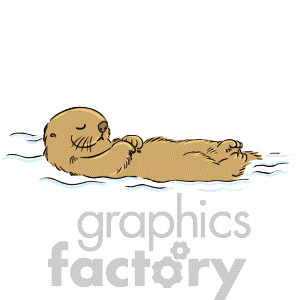 *To be returned every morning for checking. Packet will be collected on Friday.Room 17 NewsReading comprehension assessment only this Friday, no spelling test. Math test for Chapter 6 will be next week.Writing JournalAll students: respond to this question in your writing journal by Friday. Write at least 6 sentences.      Name:                                  My Language Homework – Q3:3      Date:MondayJanuary 27, 2020     1-27-20Lang. Arts-WorksheetSpelling Tic Tac ToeMath-Chapter 6, Lesson 6Reading -20 minutesTuesdayJanuary 28, 2020     1-28-20Lang. Arts-WorksheetSpelling Tic Tac ToeMath- Story ProblemReading -20 minutesWednesdayJanuary 29, 2020    1-29-20Lang. Arts-WorksheetSpelling Tic Tac ToeReading -20 minutesMath-Chapter 6, Lesson 7ThursdayJanuary 30, 2020      1-30-20Lang. Art-Worksheet / Reading ComprehensionMath-Chapter 6, Lesson 8Reading -20 minutesWriting Journal due Friday!Spelling WordsSpelling WordsSpelling WordsChallenge WordsMath VocabularyMath Vocabularyblue7. toopreciousonestruth8. Julyscrumptioustensfruit9. soongriefhundredstrue10. newregroupgrew11. shoesumFamily SayingsDo your mother, father, or anyone in your family have phrases they often say to you to teach you something? Or to remind you about things you often forget?  (Do you hear these things so many times that sometimes you get tired of hearing them?) Or does anyone in your family have funny sayings that just make you laugh?Mrs. Long, Ms. Long’s mom, has often told her children, “All good things take time and effort.”  From this, Ms. Long has learned that in order to do something well, you need to practice, practice, practice, and to work hard at it.  It also can take a long time to learn how to do something well.  It is a good reminder for her whenever she gets impatient and wants to finish something right away.  Another saying came from Ms. Long’s grandfather. Whenever he would get angry at his sons for doing something he didn’t like, he would say, “If you don’t behave I’m going to twist your body so that your head is facing north and your feet are facing south!” Isn’t that a ridiculous thing to say? Ms. Long’s grandfather cared for his children but he often scared them into good behavior with his stern face and odd phrases like this one.Family SayingsDo your mother, father, or anyone in your family have phrases they often say to you to teach you something? Or to remind you about things you often forget?  (Do you hear these things so many times that sometimes you get tired of hearing them?) Or does anyone in your family have funny sayings that just make you laugh?Mrs. Long, Ms. Long’s mom, has often told her children, “All good things take time and effort.”  From this, Ms. Long has learned that in order to do something well, you need to practice, practice, practice, and to work hard at it.  It also can take a long time to learn how to do something well.  It is a good reminder for her whenever she gets impatient and wants to finish something right away.  Another saying came from Ms. Long’s grandfather. Whenever he would get angry at his sons for doing something he didn’t like, he would say, “If you don’t behave I’m going to twist your body so that your head is facing north and your feet are facing south!” Isn’t that a ridiculous thing to say? Ms. Long’s grandfather cared for his children but he often scared them into good behavior with his stern face and odd phrases like this one.MondayTuesdayWednesdayThursdayCircle the words that need to be capitalized.My favorite candy is twix. Which word could be found on this page of a dictionary?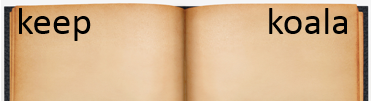 karatekayakkickCircle the words that need to be capitalized.We are going to hide easter eggs. Which definition matches the underlined word?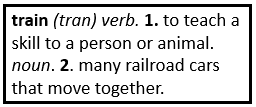 We should ride the train home.What does the underlined word mean?  Use the clues in the sentence to help you.Tim was in a gloomy mood when he heard the bad news.Highlight the clue that helped you find the meaning of the word gloomy.Tim was in a gloomy mood when he heard the bad news.Split the compound word into parts. What does it mean?bluebirdSplit the compound word into parts. What does it mean?snowmanFill in the missing plural noun.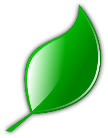 one leaftwo ________________Write the contraction.she will   __________he is ____________Fill in the missing plural noun.Don’t forget to brush your ______________ (tooth).Underline the possessive noun.The book’s pages are bent.The root port means to carry, so the word deport means…The suffix less means without, so the word humorless means…The suffix ful means full of, so the word wonderful means…The prefix sub means under, so the word submarine means…Which word best completes the sentence?myself, herself, himselfI am going to treat ______________ to a milkshake.Fill in the missing past tense verb.Jacob _______________ (forget) his library book.Which word best completes the sentence?yourself, ourselves, itselfWe should buy _______________ a pizza for dinner.Fill in the missing past tense verb.Amy _______________ (run) faster than everyone.Write the meaning of the prefix pre-.________________________________________________________________________________Make a list of words that begin with pre-.________________________________________________________________________________What does the word preview mean?What does the word prewrite mean?